Name ________________________________________________ Date __________________ Period _____________A Get-To-Know-Your-Lab-Equipment ActivityObjective: Be able to identify and describe the function of several laboratory supplies commonly used in Biology.Directions: Fill in the chart with information regarding each piece of lab equipment. Answer the lab analysis questions at the end of the assignment.Analysis Questions:Which lab equipment tool would you use to measure exactly 4 mL of water. Explain your reasoning.Which lab equipment tool would you use to heat a small amount of liquid over a Bunsen burner? Explain.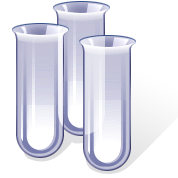 Which lab equipment tool would you use to measure approximately 50 mL of salt water? Explain.Which lab equipment tool would you use to drop small quantities of isopropyl alcohol into a test tube? Explain.Which lab equipment tool would you use to determine if water is almost to its boiling point? Explain.Equipment Name and PictureWhat is the function of this laboratory tool?Other InformationBeaker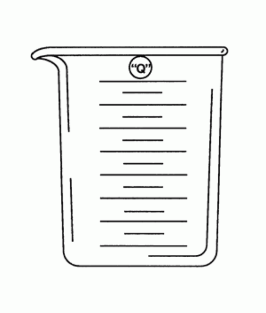 A beaker is used to measure volume in what metric unit?Accidents happen. What should a student do if the contents of a beaker spill?Erlenmeyer FlaskHow do you hold and move a flask if you are mixing chemicals?GogglesAccidents happen. What Should you do if something gets in your eyes during a lab?Graduated CylinderA graduated cylinder is used to measure ___________ in mL.This tool should only be read when it is placed on a flat surface. Why?PipetA pipet is used when adding  (choose one: small  /  large  ) amounts of liquids.Microscope SlideAccidents happen. What should you do if you break a microscope slide?What is the function of a compound light microscope?ThermometerA thermometer is used to measure temperature in what metric unit?What is the freezing point of water?What is boiling point of water?Test TubeWhen working with other materials, test tubes should rest in a __________________________.What should you do with its contents if you are done using a test tube?Petri DishWhen growing bacteria, you must first pour a gel substance called agar into the petri dish. Why do you think agar is necessary?RulerA ruler is used to measure length in what metric unit?A meter stick is _______ cm long.